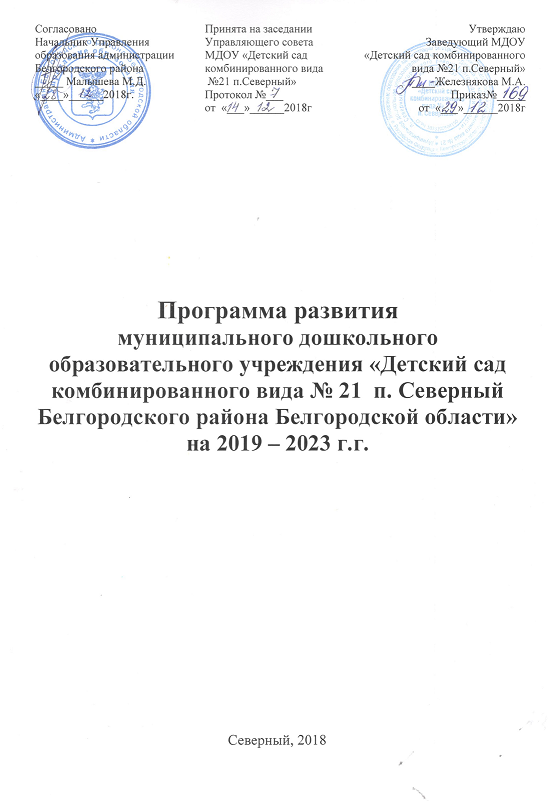 СОДЕРЖАНИЕПояснительная запискаЦелевыми установками образовательной политики государства на современном этапе стало осуществление комплекса мероприятий, направленных на внедрение федерального государственного образовательного стандарта дошкольного образования (ФГОС ДО), повышение качества образовательных услуг, обновление содержания дошкольного образования, реализацию современных основных образовательных программ дошкольного образования, рост профессиональной компетентности педагога. Эффективное решение этих задач возможно только в учреждении, готовом работать в инновационном режиме, конкурентоспособном на рынке образовательных услуг. Основной целью образовательной политики Белгородской области в сфере дошкольного образования является обеспечение гарантий доступного и качественного дошкольного образования, реализацию региональных приоритетов, сформулированных в «Законе об образовании в Белгородской области» и Стратегии развития дошкольного, общего и дополнительного образования.Дошкольный возраст играет огромную роль в раскрытии и становлении личности человека. Уже в возрасте 3-6 лет у детей формируются такие ключевые для сегодняшнего общества качества, как креативность, способность к поиску знаний. Поэтому современная модель образования предполагает высокие технологии развития воображения, грамотности и других базовых способностей детей. В основе современных образовательных стандартов – переход от установки на запоминание большого количества информации к освоению новых видов деятельности – проектных, творческих, исследовательских. Использование этих технологий требует высокой квалификации воспитателей – педагогов.  Спектр проблем, стоящих перед современным педагогом, настолько широк, что от него требуется владение информационными технологиями, умение эффективно сотрудничать с другими людьми, полноценно использовать личностные ресурсы, готовность осуществлять собственную образовательную траекторию, обеспечивая успешность и конкурентоспособность. Поэтому подготовка специалистов в области дошкольного образования приобретает особую значимость. «Сегодня востребован не просто воспитатель, а педагог – исследователь, педагог – психолог, педагог – технолог». Назначением Программы развития МДОУ является мобилизация всего коллектива на достижение цели - воспитание и развитие детей нового поколения: физически развитых, любознательных, активных, эмоционально отзывчивых, владеющих средствами общения и способами взаимодействия со сверстниками и взрослыми людьми, способных управлять своим поведением и планировать действия, способных решать интеллектуальные и личностные задачи, имеющих представления  о себе, семье, обществе, государстве, мире, природе, овладевших предпосылками учебной деятельности, высоконравственных, социально адаптированных, способных осознавать ответственность за свою деятельность.Настоящая Программа развития МДОУ «Детский сад №21 п.Северный» (далее - Программа развития) является стратегической основой для организации деятельности дошкольной образовательной организации, определяющей нормативные, организационные, содержательные и процессуальные условия реализации программы развития МДОУ на современном этапе.Основной целью Программы развития является обеспечение доступности и высокого качества образования, адекватного социальным и потребностям инновационной экономики России, на основе повышения эффективности деятельности МДОУ по таким критериям как качество, инновационность, востребованность и экономическая целесообразность.  Актуальность разработки программы развития МДОУ обусловлена изменениями в социально-экономической жизни страны и системе дошкольного образования: внедрение проектного управления с целью эффективного управления человеческими, финансовыми и материальными ресурсами в условиях ограничений на стоимость и время исполнения проектов; повышения гибкости и оперативности работы управленческого аппарата (прозрачность, обоснованность и своевременность принимаемых решений) дошкольной образовательной организации; получения неповторимого и уникального результата;включение МДОУ в сетевую инновационную площадку ФГБНУ «ИИДСВ РАО» по теме «Апробация и внедрение парциальной образовательной программы дошкольного образования «От Фрёбеля до робота». Включение МДОУ в сетевую инновационную площадку ФГБНУ «ИИДСВ РАО» по теме «Модернизация образования в дошкольной образовательной организации в соответствии с современными требованиями к качеству дошкольного образования на примере инновационной образовательной программы «Вдохновение»;создание кадровых и материально-технических условий в МДОУ, обеспечивающих высокое качество результатов образовательного процесса, опираясь на личностно ориентированную модель взаимодействия взрослого и ребенка, с учетом психофизиологических особенностей и развития творческого потенциала дошкольников; внедрение модели инклюзивного воспитания детей с ограниченными возможностями здоровья в условиях МДОУ, организация коррекционно-образовательного процесса для детей с ограниченными возможностями здоровья;создание условий для участия родителей в управлении дошкольной образовательной организацией, привлечение общественности и повышение открытости детского сада.Ценность инновационного характера современного дошкольного образования и Программы развития МДОУ состоит в сохранении позитивных достижений, внедрение современных педагогических технологий, в том числе проектных, обеспечение личностно – ориентированной модели организации педагогического процесса, позволяющий ребенку успешно адаптироваться и удачно реализовать себя в социуме, развитие его социальных компетенций в условиях взаимодействия семьи и детского сада. Программа развития составлена с учетом объективных предпосылок и факторов, позволяющих утверждать о наличии в МДОУ возможностей совершенствования образовательной деятельности и модели управления МДОУ в условиях реализации Федерального государственного образовательного стандарта дошкольного образования (далее ФГОС ДО) и изменений социального заказа.Паспорт Программы развитияРАЗДЕЛ I. Информационная справка о ДОУОбщие сведения  о ДОУПолное название: муниципальное дошкольное образовательное учреждение «Детский сад комбинированного вида № 21 п.Северный Белгородского района Белгородской области»  (далее МДОУ).Учредитель: Муниципальный район «Белгородский район» Белгородской области. Функции и полномочия Учредителя осуществляет Управление образования администрации Белгородского района.Юридический адрес: 308519    Белгородская область, Белгородский район, поселок Северный, улица Шоссейная, дом 18. Телефон/факс: 8 (4722) 39 -95-81.Адрес в сети: http://ds21.uobr.ruE-mail: d.sad21@mail.ruЗаведующий МДОУ: Железнякова Марина Анатольевна (стаж 25 лет, первая квалификационная категория).Количество групп: в МДОУ функционируют 6 групп для детей  от 3 до 7 лет.  Проектная мощность - 120 детей, списочный состав  – 170 детей.Режим  работы  МДОУ  «Детский  сад  комбинированного  вида  №21  п. Северный»  установлен  Учредителем  исходя  из  потребностей  семей  воспитанников  и  возможностей  бюджетного финансирования: В МДОУ функционирует две группы 12 - часового пребывания детей - с 7.00ч. до 19.00ч.; 4 группы – 10.5 – часового пребывания с 7.00ч. до 17.30ч. Режим – 5 - дневная рабочая неделя. Выходные: суббота, воскресенье, праздничные дни. 1.2. Характеристика  администрации и педагогического коллективаОрганизация на 100% укомплектована педагогическими кадрами. Кадровый состав педагогических работников представлен 16 педагогами, из них: старший воспитатель – 1, воспитатели – 10, учитель-логопед – 1,
педагог-психолог – 1, музыкальный руководитель – 1,  инструктор по физической культуре –1.Образовательный ценз: высшее педагогическое образование – 10 человек, среднее специальное образование – 6 человек, заочное образование (высшее) – 3 человека.        Квалификация педагогов:     высшая квалификационная категория – 4; первая квалификационная категория – 10; соответствие занимаемой должности –0; без категории– 2.1.3. Управление учреждением и воспитательно-образовательным процессомУправление МДОУ осуществляется в соответствии с действующим законодательством Российской Федерации: Законом РФ «Об образовании в Российской Федерации» от 29.12.2012 № 273-ФЗ, «Порядком организации и осуществления образовательной деятельности по общеобразовательным программам дошкольного образования», нормативно-правовыми документами Министерства образования и науки Российской Федерации и Белгородской  области. Деятельность МДОУ выстроена в соответствии с Уставом, Образовательной программой МДОУ, Программой развития МДОУ.Управление образовательной организацией осуществляется на основе сочетания принципов единоначалия и коллегиальности.В МДОУ сформированы коллегиальные органы управления, к которым относятся общее собрание работников образовательной организации, педагогический совет, Управляющий совет.Высшим органом коллегиального управления Учреждением является Общее собрание работников, которое включает в себя работников Учреждения на дату проведения собрания,  работающих на условиях полного рабочего дня по основному месту работы в Учреждении.К компетенции Общего собрания работников относится решение следующих вопросов: определение приоритетных направлений деятельности Учреждения; внесение предложений Учредителю о внесении изменении в Устав Учреждения; разработка и принятие локальных актов Учреждения регламентирующих правовое положение работников Учреждения и воспитанников; избрание членов Управляющего совета  из числа работников Учреждения; рассмотрение и обсуждение вопросов материально-технического обеспечения и оснащения Учреждения.Управляющий совет является коллегиальным органом управления и строит свою деятельность на принципах демократического, государственно-общественного характера управлением Учреждением. Решения Управляющего совета, принятые в соответствии с его компетенцией, носят рекомендательный характер для Заведующего Учреждения, работников Учреждения, воспитанников и их родителей (законных представителей). Решения Управляющего совета вступают в силу с момента их утверждения локальным актом Учреждения.Управляющий совет формируется в составе 7 членов с использованием процедур выборов и назначения: представителей из числа родителей (законных представителей) – 3 человека; представителей из числа работников Учреждения – 2 человека; представителя Управления образования – 1 человек; Заведующего Учреждения. Заведующий Учреждения является членом Управляющего совета по должности, но не может быть избран председателем Управляющего совета.Компетенция Управляющего совета: утверждение программы развития Учреждения; содействие привлечению внебюджетных средств; согласование правил внутреннего трудового распорядка Учреждения; контроль за соблюдением здоровых и безопасных условий обучения и  воспитания и труда в Учреждении; распределение стимулирующей части фонда оплаты труда работников Учреждения; определение критериев и показателей эффективности деятельности работников Учреждения; заслушивание отчета Заведующего Учреждения по итогам учебного и финансового года; рассмотрение вопросов об исполнении муниципального задания; обсуждение и принятие локальных нормативных актов, затрагивающие вопросы, относящиеся к компетенции Управляющего совета; рассмотрение жалоб участников образовательного процесса на нарушение Заведующим и работниками Учреждения прав, закрепленных настоящим Уставом.Педагогический совет Учреждения является постоянно действующим коллегиальным органом, созданным в целях организации и совершенствования образовательного процесса, повышения  профессионального мастерства и творческого роста педагогов Учреждения.Педагогический совет состоит из педагогических работников Учреждения, включая  совместителей.В работе Педагогического совета могут участвовать представители Учредителя, медицинские работники, заместитель Заведующего по хозяйственной работе.Функции Педагогического совета: определение направлений образовательной деятельности Учреждения; принятие образовательных программ; принятие годового плана работы Учреждения; решение вопросов о повышении квалификации и переподготовке кадров; выявление актуального Педагогического опыта и его внедрение в образовательный процесс;  рассмотрение  вопроса о возможности и порядке предоставления дополнительных  платных образовательных услуг; заслушивание информации, отчетов Заведующего, педагогических работников Учреждения о создании условий для реализации образовательных программ.Решение, принятое в пределах компетенции педагогического совета и не противоречащее законодательству, является обязательным для исполнения. Педагогический совет принимает решение по другим вопросам, которые важны для Учреждения и не регламентируются Уставом.Деятельность Педагогического совета регламентируется положением о Педагогическом совете Учреждения.Административное   управление, имеет многоуровневую структуру:I уровень - заведующий детским садом Заведующий самостоятельно решает вопросы деятельности учреждения, не отнесённые к компетенции других органов управления (Учредителя). Управленческая деятельность заведующего обеспечивает материальные, организационные, правовые, социально-психологические условия для реализации функции управления жизнедеятельностью и образовательным процессом в МДОУ, утверждает стратегические документы (Образовательную программу, Программу развития, локальные акты и другие). Объект управления заведующего - весь коллектив дошкольной  образовательной  организации.II  уровень – старший воспитатель, заведующий хозяйством.Курируют вопросы методического и материально-технического обеспечения учебно-воспитательного, инновационную деятельность.Объект управления – часть коллектива согласно функциональным обязанностямIII уровень - воспитатели, специалисты.Организуют учебно-воспитательный и коррекционно-развивающий процессы, создают условия для успешного и качественного образования, воспитания и развития воспитанников, взаимодействуют с родителями воспитанников.Объект управления третьего уровня  – дети и их родители. IV уровень – обслуживающий персонал.Таким образом, в нашей дошкольной образовательной организации создана мобильная, целостная  система управления. Благодаря данной структуре управления Учреждением, работа представляет собой единый слаженный механизм. Однако, жизнь идёт вперёд, образование модернизируется, строится на научной основе, становится открытым для социальных партнёров,  инновационные процессы активно интегрируются в деятельность педагогического коллектива - эти факторы мотивируют нас на модернизацию системы управления МДОУ.Структура управления учитывает адаптивный характер деятельности МДОУ и включает в процесс управления представителей общественности, педагогов и родителей. Администрацией МДОУ совместно с Общим собранием работников  учреждения и Педагогическим советом  приняты управленческие решения по осуществлению финансовой поддержки всех образовательных и воспитательных начинаний педагогического коллектива, по определению режима дня детей, согласованию и введению в образовательный процесс новых методик образовательных технологий, утверждению программ, регламентирующих деятельность МДОУ, утверждению перечня дополнительных услуг. Единоличным исполнительным органом образовательной организации является заведующий, который осуществляет текущее руководство деятельностью образовательной организации.1.4. Краткая характеристика контингента воспитанниковВ МДОУ функционируют 6 групп для детей  от 3 до 7 лет.  Проектная мощность - 120 детей, списочный состав  – 170 детей. Прием детей в МДОУ осуществляется по наличию путевки, основанной на количестве свободных мест в МДОУ, выданной  Управлением образования.Деятельность ГКП организована в первую половину дня: вторник, среда, четверг – 09.00 – 12.30, без права питания. Группы детей, ранее не посещавшие никаких образовательных учреждений. Для групп кратковременного пребывания разработана и утверждена схема деятельности, которая представлена как самостоятельной  деятельностью детей, так и  совместной деятельности педагога с ребенком.Педагоги, организующие деятельность групп кратковременного пребывания, широко используют инновационный подход в организации пространства МДОУ при планировании индивидуальной работы с детьми, выбирают разнообразные формы и методы работы с учетом особенностей каждого ребенка. Групповая работа может быть организованна несколькими специалистами одновременно. Дети, посещающие группы кратковременного пребывания, имеют возможность посещать не только групповые комнаты, но и медкабинет, спортивный зал, кабинет психолога, музыкальный зал.В МДОУ созданы необходимые условия для развития и оздоровления детей. Образовательное пространство МДОУ: •	физкультурно-спортивный блок (музыкально - спортивный зал); •	медицинский блок (процедурный,  медицинский кабинет);•	кабинеты (заведующей, завхоз, методический);  •	блоки бытового назначения (прачечная,  сушильная, гладильная, пищеблок, кладовая, овощехранилище); •	групповые помещения  (игровая, спальня, приемная);•	музыкально – эстетический блок (музыкальный зал);•	прогулочный комплекс (прогулочные, игровые площадки);•	естественно – научный экологический комплекс (цветники, огород, экологическая тропа, мини – лаборатория).Совместные усилия администрации, педагогов и родителей позволяют более успешно решать задачи развития МДОУ, повысить его статус и конкурентоспособность.1.5. Сотрудничество с родителямиКонтингент   родителей   неоднороден.   По результатам  мониторинга контингента родителей в 2017-2018 учебном году определились следующие группы: общее количество семей – 170, из них 78%  полных семей; 22%  неполных семей; 2.4% - семьи военнослужащих; 10.2% -  семьи частных предпринимателей,  40% семей, где присутствуют работники бюджетной сферы, 11.6% - многодетных семей.    Преобладают   полные   семьи   рабочих   и  служащих,   имеющие   высшее   образование   и   проживающие   в   современных   квартирах  и частных домовладениях.Педагоги дошкольного учреждения уделяют большое внимание работе с семьями воспитанников, вовлекая родителей в единое образовательное пространство. Родители, включаясь в деятельность  учреждения, как правило, выбирают мероприятия, в которых находят ответы на актуальные для себя вопросы. Специалисты МДОУ организуют различные традиционные и нетрадиционные формы работы с семьёй, организована работа служб по оказанию родителям педагогической помощи. Разнообразная информация поступает родителям из родительских уголков и папок – передвижек.Взаимодействие с родителями осуществляется через разные формы работы: групповые собрания, совместные досуговые мероприятия,  дни открытых дверей, открытый показ образовательной деятельности, утренники, концерты,  конкурсы, участие в детских познавательно-исследовательских и творческих проектах.Для более доступной информации о МДОУ для родителей и других заинтересованных лиц было предусмотрено создание интернет-сайта дошкольного учреждения.Родители являются первыми педагогами для своих детей, а дошкольное учреждение оказывает им квалифицированную помощь в вопросах воспитания и развития дошкольников, поэтому всегда будет актуальным тесное взаимодействие детского сада с семьей, т.к. для достижения наилучших результатов в деле воспитания разносторонней личности ребенка необходимо единство требований, предъявляемых к дошкольнику как со стороны педагогов, так и со стороны самых близких малышу людей – его родителей. Согласованность и преемственность дошкольного и семейного воспитания, интеграция семейных и общественных ценностей – одна из первостепенных задач нашего педагогического коллектива.1.6. Характеристика социума, творческие контакты и внешние связиСовременное дошкольное учреждение представляет собой своего рода социальный мир в миниатюре, здесь представлены такие виды деятельности человека, как образование, культура, сфера услуг, общественное питание, медицина, физкультура и спорт. Данная модель предполагает активное участие всех участников социального партнерства: педагогов, детей, родителей, специалистов учреждений образования, культуры, здравоохранения и т.д.Основными принципами сотрудничества являются:установление интересов каждого из партнеров;совместное формирование целей и задач деятельности;осознание своей роли, статуса в обществе, оценка своих возможностей  по решению проблем;выработка четких правил действий в процессе сотрудничества;значимость социального партнерства для каждой из сторон.В рамках единого образовательного пространства МДОУ сотрудничает с учреждениями культуры и образования: Взаимодействие  с библиотекойРабота с педагогическим коллективом, Обслуживание дошкольников в библиотеке,Проведение бесед в МДОУ,Совместные мероприятия  для детей в библиотеке.Взаимодействие  с  БРО ВДПОСовместное планирование деятельности,Совместные мероприятия по формированию основ пожарной безопасности у детей, сотрудников, родителей и жителей.Взаимодействие  с ДМШПроведение встреч с учащимися выпускниками МДОУ,Концертные зарисовки.Сотрудничество с БелИРОСовместные встречи и конференции.Сотрудничество с ЧДС «Северное солнышко»Выставка рисунков по пожарной безопасности,Выставка рисунков  по ПДД,Консультации для родителей,Совместные фольклорные праздники, концерты, интерактивные развлечения, сказочные представления для детейСотрудничество с МБУК «Дом офицеров» г. БелгородПроведение совместных праздников и развлечений,Проведение совместных конкурсов и выставок.Взаимодействие  с физкультурно-оздоровительным комплексом "СЕВЕРНЫЙ"Совместные физкультурно-оздоровительные мероприятия.Таким образом, необходимо продолжать взаимодействие с социальными  партнёрами. Это создает благоприятные возможности для обогащения деятельности МДОУ, расширяет спектр возможностей по организации физкультурно-оздоровительной, художественно-эстетической, социально - личностной работы, осуществлению сотрудничества с педагогическими коллективами, способствует созданию положительного имиджа детского сада среди жителей поселка. Со всеми перечисленными учреждениями заключены договоры, планы взаимодействия. Организация социокультурной связи между детским садом и этими учреждениями позволила использовать максимум возможностей для развития интересов детей и их индивидуальных способностей. В дальнейшем следует расширять круг взаимодействия с социумом, выходить на связь с региональными и федеральными организациями1.7. Особенности годового планированияДошкольное образовательное учреждение имеет статус детского сада комбинированного вида и реализует Основную образовательную программу дошкольного образования, разработанную в соответствии с федеральными государственными требованиями к структуре основной образовательной программы дошкольного образования. Обязательная часть Программы разработана с учетом содержания Примерной образовательной программы дошкольного образования  «Детство» / Т.И. Бабаева, А.Г. Гогоберидзе, О.В.Солнцева и др. – СПб.: ООО «Издательство «Детство-Пресс», Издательство РГПУ им. А.И. Герцена, 2014.– 321с. Часть ООП ДО МДОУ, формируемая участниками образовательных  отношений, разработана с учетом следующих парциальных программ:Парциальная программа дошкольного образования «Выходи играть во двор» (образовательная область «Физическое развитие»): методическое пособие / Л.Н. Волошина и др. – Воронеж: Издат-Черноземье. – 2017. – 52с.Духовно-нравственное воспитание дошкольников. Л.Л. Шевченко «Программа духовно-нравственного воспитания дошкольников средствами художественно-продуктивной деятельности» Москва: Школьная пресса, 2009-64с. Данная программа посвящена вопросам реализации ФГОС ДО (образовательных областей «Познавательное развитие») посредством использования парциальной программы «Добрый мир».Парциальная программа дошкольного образования «Здравствуй, мир Белогорья» (образовательная область «Познавательное развитие») Л.В.Серых, Г.А.Репринцева. – Белгород: ООО «Эпицентр», 2018. – 52с.Т.В.Волосовец, Ю.В.Карпова, Т.В.Тимофеева. Парциальная программа дошкольного образования «От Фребеля до робота: растим будущих инжененров» Учебное пособие рекомендовано для осуществления образовательной деятельности в области дошкольного образования УМО Российской академии образования Самара «Издательство АСГАРД»- 2017.Планирование и организация образовательного процесса ориентировано на единый процесс социализации-индивидуализации ребенка и развития его способностей в дошкольном возрасте. Особое внимание уделяется интегративному подходу как ведущему условию планирования современного образовательного процесса в МДОУ. Программа «Детство» предусматривает организацию:образовательной деятельности,  осуществляемой в процессе организации  различных  видов  детской  деятельности:   игровой, коммуникативной,   трудовой,   познавательно-исследовательской, продуктивной, музыкально-художественной, чтения художественной литературы;образовательной деятельности, осуществляемой в ходе режимных моментов;в самостоятельной деятельности детей;в процессе взаимодействия с семьями детей по реализации программы.Основной единицей педагогического процесса является игровая образовательная ситуация, которая является основой организованной образовательной деятельности детей, а также неотъемлемой частью совместной деятельности воспитателя и дошкольника, способом поддержки самостоятельной деятельности ребенка через постановку проблемы, требующей самостоятельного решения, а также, может включаться в режимные моменты. Преимущественно  образовательные ситуации носят  комплексный характер и включают задачи, реализуемые  в разных видах деятельности на одном  тематическом содержании. Планирование воспитательно-образовательного процесса, во-первых, обеспечивает единство воспитательных, развивающих и обучающих целей и задач образования детей дошкольного возраста; во-вторых, его направленность и содержательно-целевые характеристики включают  следующие необходимые принципы:целесообразности (содержания, запланированных тем, игр, используемых материалов): в соответствии с целями программы, решаемыми педагогом задачами (развивающими, воспитательными, образовательными) отбирается содержание и определяется форма организации деятельности детей; системности, последовательности и усложняемости, а также цикличности: в освоении представлений, умений, способностей планируются определенные этапы; возвращение к освоению какой-либо темы  на новом витке сложности («принцип спирали»). В связи с чем, в планировании представлены повторяющиеся как в течение одной группы, так и в разных группах общие темы: «Мир вокруг нас», «Мир природы вокруг нас» и другие, раскрытие которых предполагает опору на предыдущий накопленный опыт и шаг вперед (освоение новой информации, умений, действий, переноса в другие условия); парциальности — разделения осваиваемого содержания на адекватные «единицы», которые могут освоить  дети за определенный период времени и количество образовательных ситуаций;соотнесенности интеграции и дифференциации - предусмотрены разные способы интеграции содержания, деятельности детей, возможность дифференцированного (отдельного, обособленного) освоения ряда содержания в заисимости от его направленности, сложности связей и отношений, возраста детей, этапа освоения и других условий;логичности в развертывании содержания. Например: определенной системой вопросов направляется внимание детей на понимание художественного образа в произведении литературного, музыкального или изобразительного искусства; в описании необходимости приема витаминов и правильного питания - продемонстрировать причины и последствия; для приобщения детей к красоте города, логичным является проведение экскурсий (при сложности организации — виртуальных) и т.п.;тематического единства, соответствия сезону;обеспечения формирования целостного и полноценного опыта детей: развитие ребенка, обеспечение его активности в освоении мира, формирование целостной картины окружающего мира и развитие ряда проявлений;  соответствия целей, содержания, форм Основной образовательной программе МДОУ, возрастным возможностям, особенностям групп. Важно учитывать реальные предпочтения, имеющейся опыт, особенности детей,  в связи с чем, примерные темы и результаты деятельности дошкольников могут самостоятельно корректироваться педагогом;современности тематики детских проектов и образовательных ситуаций, осваиваемой информации, форм организации детской деятельности, учета субкультуры детей, что может достигаться за счет изменения формулировок тем и названий ситуаций, детских работ, направленности игр, выбора материалов для изобразительной и игровой деятельности;возможности оперативного включения тем, содержания и форм в соответствии с возникающими проблемными моментами, а также с учетом явлений и событий окружающего мира;ориентированности на социокультурные возможности и ресурсы в организации образовательного процесса: предусмотрена открытость миру - отражение впечатлений от празднования определенных событий, традиционных народных гуляний, культурных и массовых событий (выставок, соревнований) в оформлении детского сада, тематике бесед и образовательных ситуаций с детьми, а также приближение детей к окружающему миру (по возможности): выезды в театры, музеи, зоопарки, библиотеки и др.Педагогический процесс построен на адекватных возрасту формах работы с детьми, где ведущим видом деятельности является игра. Игра становится содержанием и формой организации жизни детей. Игровые моменты, ситуации и приемы включаются во все виды детской деятельности и общения воспитателя с дошкольниками.Формы организации детской деятельности, представленных в плане, сочетаются по принципам: целесообразной вариативности форм организации детской деятельности;разнообразия и целесообразности видов детской деятельности в процессе освоения содержания;отражения конкретных возможностей (изменение, обогащение) предметно-развивающей среды и направления взаимодействия с родителями;Режим дня и образовательная нагрузка детей разного возраста  рассчитана в соответствии с нормами САН ПиН.  1.8. Методическая работа в МДОУМетодическая работа представляет  собой  один из основополагающих аспектов в непрерывной системе образования педагогических кадров, повышении  ими профессионального мастерства как условия  обеспечения качества образовательного процесса.  Одним из наиболее активно разрабатываемых  направлений в процессе подготовки и переподготовки  специалистов становится сегодня компетентностный подход. Профессиональная компетентность педагогов - интегральная характеристика, включающая когнитивный, деятельностный и профессионально-личностный компоненты, и определяемая готовностью и способностью педагога выполнять в непосредственной деятельности профессионально-педагогические функции.  При организации методической поддержки педагогов используются  разнообразные формы работы: групповые (семинары), семинары-практикумы, педагогические мастерские, коллективные просмотры педагогического процесса, тренинги, мастер-классы, и индивидуальные (наблюдение воспитательно-образовательного процесса, беседы, консультации). Анализ методической работы показал высокую эффективность объединения педагогов в творческие группы,  которые являются генераторами идей обновления образовательно-воспитательной деятельности с детьми, проявлением и воплощением в работу МДОУ творческих, профессиональных, развивающих направлений, разнообразных форм взаимодействия с детьми и их родителями с учётом современных образовательных систем.   Важное значение  для личностной и профессиональной самореализации педагога, признания  высоких результатов его труда, является участие в конкурсах педагогического мастерства.  Педагоги МДОУ «Детский сад комбинированного вида №21 п. Северный» активно участвуют в конкурсах и занимают призовые места: 	Воспитатель Медведева Н.Ф. Призер «2 место» Муниципального Профессионального конкурса «Воспитатель  года – 2018» номинации «Педагогический дебют» (21 февраля 2018).	Старший воспитатель Железнякова М.А., музыкальный руководитель Чеченева О.А. - победители Муниципального конкурса «Зеленый огонек - 2018» номинация «Фестиваль детской песни «Безопасные дороги детям (аудиозапись)».Воспитатель Григорьева Ю.В. - член жюри проведения муниципального этапа Всероссийского конкурса «Воспитатель года России – 2018».                                                                                                                                                    Педагог – психолог Мамасуева Ю.Н. -  призер (3 место) районного смотра – конкурса «Кабинетов педагогов – психологов в образовательных организациях Белгородского района».Инструктор по физической культуре Бронникова И.А. –член жюри проведения муниципального этапа Районного фестиваля «Мозаика детства - 2018» номинация «Быстрее! Выше! Сильнее!»Старший воспитатель Железнякова М.А. - призер (3 место) муниципального профессионального конкурса «Методист – новатор – 2017». Старший воспитатель Железнякова М.А. - победитель муниципального этапа конкурса «Зеленый огонек - 2018» в номинации «Фестиваль детской песни «Безопасные дороги детям»Музыкальный руководитель Чеченева О.А. - победитель муниципального этапа конкурса «Зеленый огонек - 2018» в номинации «Фестиваль детской песни «Безопасные дороги детям»Участие в конкурсных мероприятиях различного уровня способствовало  обобщению и распространению педагогического опыта, обогащению  профессиональной компетентности. Распространение опыта работы сегодня является одним из критериев оценивания  качества профессиональной деятельности, поэтому  особое внимание педагоги уделяют анализу  и обобщению результатов своего труда, скрупулёзной оценке собственной педагогической деятельности. Такой подход к работе стимулирует создание  собственных методических продуктов: сценариев мероприятий,  разработке проектов, созданию копилки идей. На базе МДОУ создано методическое объединение воспитателей детского сада, на заседаниях которого воспитатели представляют свои методические разработки, делятся опытом работы, педагоги-наставники отчитываются о работе с молодыми специалистами. Лучшие материалы, прошедшие внутреннюю экспертизу методической службы МДОУ, представляются  в  электронных СМИ и на научно-практических конференциях. Длительное реформирование современной системы образования требует своевременного реагирования  на быстро меняющуюся ситуацию и постоянного поиска путей оптимизации методической работы, повышения уровня подготовки кадрового потенциала. Поэтому необходимость разработки, апробации модели методической работы по повышению профессиональной компетентности педагогов остается на сегодняшний день одной из главных задач работы с педагогическим коллективом.1.9. Информационно-технологическое обеспечение ВОППедагогический коллектив  обладает высоким уровнем информационной компетентности. На сегодняшний день 60 % педагогов публикуют статьи на социальном портале работников образования www.nsportal.ru, maam.ru, представляют свой опыт на научно-практических конференциях.  Педагоги имеют свой сайт для представления методических разработок (35%).Педагоги детского сада,  понимая реалии современного мира и осознавая  уровень развития образования, значение и актуальность применения ИКТ,  одним из важных направлений  работы детского сада считают оснащение образовательного пространства групп современными техническими средствами обучения, что позволит повысить качество  педагогического процесса.МДОУ подключено к сети Интернет, создан официальный сайт http://ds21.uobr.ru,  функционирует электронная почта d.sad21@mail.ru.1.10. Здоровье воспитанниковДля реализации задач охраны жизни и здоровья воспитанников, сохранения и укрепления их физического, психического здоровья, эмоционального благополучия   в МДОУ   созданы  условия: функционирует спортивно - музыкальный зал, оснащенный в соответствии с требованиями СанПиН, на территории учреждения – спортивная площадка, групповых комнатах оформлены Центры двигательной активности, уголки уединения. В штат специалистов, осуществляющих физкультурно-оздоровительную работу,  входят:  инструктор по физической культуре,  психологическое сопровождение осуществляет педагог - психолог. Заключен договор на организацию медицинского обслуживания воспитанников с ОГБУЗ «Северная поликлиника». Ежегодный углубленный медицинский осмотр, анализ результатов здоровье формирующей деятельности позволил коллективу МДОУ грамотно планировать и проводить оздоровительно-профилактическую работу.В МДОУ разработана и реализована система закаливающих мероприятий, в которой учитывается постепенность воздействия того или иного фактора. В период адаптации закаливание начинается с применения воздушных ванн (облегченная форма одежды). После адаптационного периода используются различные виды закаливающих процедур после дневного сна согласно возрасту воспитанников: контрастное воздушное закаливание; мытье рук до локтя, босохождение по корригирующим дорожкам.   Регулярно осуществляется учет оздоровительных мероприятий, отслеживание заболеваемости и регулирование постепенности нагрузки после заболеваний.  Это обеспечило дифференцированный подход к каждому ребенку	с учетом состояния здоровья,  индивидуальных особенностей, эмоционального состояния.    Большая работа велась по профилактике плоскостопия (самомассаж, босохождение, физические упражнения), нарушений осанки (физические упражнения, дозированная ходьба, массаж), нарушений зрения (гимнастика для глаз). В группах в осенне-зимний период проводилась дополнительная витаминизация (лимон), применялись фитонциды (лук, чеснок), в зимне-весенний период - регулярный прием луковых и овощных салатов.Своевременно и качественно проводилась вакцинация, что позволило снижать процент заболевания вирусными инфекциями. Особое внимание уделялось часто болеющим детям: осуществлялся индивидуальный подход к их закаливанию (более длительно использовались мягкие формы закаливания), снижалась нагрузка на физкультурных занятиях.В течение учебного года осуществлялся контроль за реализацией системы оздоровления: организацией закаливающих мероприятий, соблюдением режима прогулки, санитарно – эпидемиологического режима, организацией двигательной активности воспитанников в режиме дня. По результатам ежемесячного  анализа заболеваемости и посещаемости детей вносились коррективы в организацию оздоровительной работы с детьми. Результаты анализа  обсуждались на  Педагогических советах, педагогических часах,  групповых родительских собраниях. Несмотря на проводимые мероприятия, число дней, пропущенных одним ребенком по болезни, остается достаточно высоким. Анализ состояния здоровья за последние 4 года показал, что одной из важных проблем в работе МДОУ остается заболеваемость детей (общая заболеваемость 22,6 дней), поэтому работу по оздоровлению детей, снижению заболеваемости необходимо продолжать. В будущем планируется уделить особое  внимание  оздоровительной  работе  на  каждой  возрастной  группе,  усилить  контроль  над  соблюдением     педагогами    двигательного    режима:    проведением    утренней,   бодрящей  гимнастики, подвижных игр, проводить в системе разъяснительную работу с родителями   по данному вопросу.Педагоги в воспитательно-образовательной деятельности используют спортивные игры, эстафеты, народные подвижные игры в соответствии с программой Л.Н. Волошиной «Выходи играть во двор». Уже стало традицией проведение совместных спортивных тематических праздников, посвященных  23 февраля, 9 мая, Дню защиты детей, акций. С особым интересом педагоги отнеслись к идее внедрения комплекса ГТО в работу с детьми старшего дошкольного возраста, привлечение к сдаче норм ГТО сотрудников МДОУ. С целью формирования у детей интереса к занятиям физической культурой с 2018 года педагоги ДОО  являются активными участниками районной Спартакиады среди работников образовательных организаций Белгородского района.1.11. Материально-технические ресурсыМатериально-техническая база учреждения постоянно дополняется и укрепляется. Своевременно проводится косметический ремонт всего здания. Дошкольное учреждение оборудовано необходимым оборудованием для своего полноценного функционирования. Материально-техническая база соответствует предъявляемым к ней требованиям. Бытовые условия в групповых помещениях и специализированных кабинетах соответствуют нормам СанПиН 2.4.1.3049-13.Развивающая образовательная среда организована в соответствии с основными направлениями развития детей согласно к условиям реализации основной общеобразовательной программы дошкольного образования. Оборудование основных помещений МДОУ в соответствии с основными направлениями развития воспитанниковПланирование образовательного процесса, условия для его осуществления курирует  методическая служба  детского сада. Методический кабинет является центром практической и инновационной деятельности. В кабинете функционирует методическая библиотека, она насчитывает 1,5 тысячи единиц методической литературы, медиатека для самообразования педагогов, специалистов и родителей воспитанников. Ежемесячно в методическом кабинете организуется тематическая выставка  в соответствии с методическим заказом педагогического коллектива детского сада. В кабинете отведено место для самообразования педагогов и специалистов, в свободном доступе для них находится компьютер с программным обеспечением  Word, Power Point, Excel, принтер, сканер.  Одно из важнейших направлений развития системы образования в МДОУ является информатизация образовательного процесса. Планируем обустроить на территории МДОУ спортивно-игровую площадку.  Планируем содержательно наполнить РППС групп современными конструкторами, развивающими у детей техническое мышление, творчество, воображение, речь.  Пополнить компьютерной техникой (компьютеры, ноутбуки) группы МДОУ с целью осуществления дистанционного общения с родителями воспитанников, с педагогами других МДОУ. Оборудовать развивающие образовательные зоны в холлах  МДОУ.Несмотря на то, что сделано многое, актуальным остаётся вопрос привлечения дополнительных финансовых средств для осуществления поставленных задач за счёт привлечения спонсорских средств, введение дополнительных платных услуг, участия МДОУ в конкурсах с материальным призовым фондом. Материально-технические и медико-социальные условия в дошкольном образовательном учреждении обеспечивают высокий уровень охраны и укрепления здоровья детей и их физического развития. Работа по модернизации развивающей среды в МДОУ проводится в соответствии с перспективной программой развития детского сада.В процессе анализа было выявлено «проблемное поле», требующее перспективного решения в 2019-2023 гг.: Таким образом, необходимость разрешения обозначенных проблем позволяет наметить дальнейшие перспективы развития МДОУ и определить целостную концепцию.Раздел II. Аналитическое и прогностическое обоснование программыАнализ состояния и прогноз тенденций изменения образовательных потребностей	Одним из резервов существенного повышения качества и доступности общего среднего  образования в целом является эффективное, вариативное, доступное и качественное дошкольное образование.Определяя основные направления своего развития на 2019 — 2023 годы, МДОУ ориентируется прежде всего на потребности личности и семьи, социальный заказ общества и предъявляемые государственные требования.По результатам анкетирования «Выявление уровня удовлетворённости родителей качеством деятельности ДОО»  было установлено, что: Количество родителей, удовлетворённых оснащенностью ДОО - 	86 %.Количество родителей, удовлетворённых квалифицированностью педагогов - 100%.Количество родителей, удовлетворённых развитием ребенка - 100%.Количество родителей, удовлетворённых взаимодействием с ДОО	-100%.	Основные проблемы, выявленные в ходе анкетирования родителей: детский сад не достаточно оснащен техническим оборудованием; участок детского сада не достаточно оснащен современным и разнообразным оборудованием.По результатам анкетирования «Выявление уровня удовлетворённости педагогов качеством деятельности ДОО» стало ясно, Количество педагогов, которые удовлетворены оснащённостью ДОО-	80%.Количество педагогов, которые удовлетворены своей квалификацией и компетентностью педагогов	- 100%.Количество педагогов, удовлетворённых развитием ребенка-100%.Количество педагогов, удовлетворённых взаимодействием с родителями - 100%.Основные проблемы, выявленные в ходе анкетирования педагогов: не все педагоги  удовлетворены оснащенностью МДОУ техническими средствами и спортивным оборудованием. Педагоги высказывают пожелания о необходимости ремонта фасада здания; капитальном ремонте водопроводной и отопительной системы; об оснащении групп интерактивными досками; о размещении на территории  специальной спортивной площадки.Из проведенного анализа анкет, выявлено, что 100 % педагогов и 100%  родителей действительно осознают тот факт, что только партнерские отношения с семьей каждого воспитанника могут создать атмосферу взаимоподдержки и общности интересов, но необходимо улучшение материально-технического оснащения МДОУ.	Таким образом, актуальным  для педагогов является дальнейшее развитие педагогической компетентности родителей, привлечение их к сотрудничеству в плане  единых подходов к  воспитанию и образованию  детей,  помощь в поиске ответов  на интересующие вопросы семейного воспитания.Анализ и оценка достижений, педагогического опытаВ МДОУ созданы условия для самореализации каждым педагогом  своих профессиональных возможностей.Под руководством воспитателей и специалистов МДОУ, воспитанники участвовали и побеждали в конкурсах, проводимых Управлением образования администрации Белгородского района: Муниципальная Акция «Зебрята» Номинация: «Рисунок» - 2 место;Муниципальный конкурс «Зеленый огонек» номинация «Фестиваль детской песни «Безопасные дороги детям (видеоклип)» - Лауреаты;Районная выставка- конкурс новогодних букетов и композиций «Зимняя фантазия» Номинация «Рождественское чудо» - 1  место;Спартакиада  среди дошкольников «Быстрее, выше, сильнее!» (МДОУ №21, №22, №9) - 2 место; Муниципальный конкурсе «Спортивная семья» - 2 место;Муниципальный фестиваль «Мозаика детства» «На крыльях слова, музыки и танца» в номинации «Конкурс творческих способностей» Призёры - 2 место;Муниципальный конкурс «Питайся правильно —  будешь здоров!»   Номинация «Презентация» Победитель, Номинация «Видеоролик» - Победитель.В 2017 - 2018 учебном году на базе учреждения были проведены семинары - практикумы для воспитателей подготовительных групп, реализующих основную образовательную программу дошкольного образования  Белгородского района по темам: •	16 ноября 2017г. – «Использование современных педагогических технологий с целью осуществления системно – деятельностного подхода в образовательном процессе МДОУ в условиях реализации ФГОС ДО» •	08 декабря 2017г. - «Нравственно - патриотическое воспитание как системообразующий фактор в деятельности педагогического коллектива МДОУ: практика и перспективы»•	20 апреля 2018г. - «Реализация преемственности между дошкольным уровнем и уровнем начального общего образования в рамках реализации ФГОС»•	28 февраля 2018г. - «Реализация преемственности между дошкольным уровнем и уровнем начального общего образования в рамках реализации ФГОС»На базе детского сада проводились следующие мероприятия:Второй очный тур муниципального профессионального конкурса «Методист – новатор – 2017» (09.11.2017г.).Муниципальный профессиональный конкурс «Воспитатель года – 2018» (14 и 15 февраля 2018г.).Секционное заседание  для воспитателей младших и средних групп в рамках Августовской педагогической конференции  (август 2018г.).Материалы из опыта работы педагогов были опубликованы в Международных и региональных изданиях, размещены на образовательных интернет - порталах:ns.portal, maam.ru, официальном сайте ДОО. Педагоги МДОУ участвовали в педагогических конференциях и публиковали свои методические разработки и материалы в сборниках. Бакаева Л.В., Медведева Н.Ф. Применение игровых технологий в образовательном процессе МДОУ в условиях реализации ФГОС.  //  сборник Игровая деятельность дошкольников: современные подходы и региональный опыт – Белгород – 2018. Железнякова М.А., Мамасуева Ю.Н., Бондарева М.В. Публикация статьи «Деловая игра как метод активного обучения педагогов и форма методической работы в дошкольном образовательном учреждении» в сборнике статей Международной научно-практической конференции МНСЦ «Наука и Просвещение» 17 ноября 2017г. в г.Пенза.Медведева Н.Ф. Публикация статьи «Проблема изучения речемыслительной деятельности у детей с первичной патологией речи в современной логопсихологии» 14 июня 2018г. XXXI научно-практичекая конференция, посвященная году педагогического волонтерства в Курском Государственном Университете. Бакаева Л.В., Чеченева О.А., Золотарева Т.И. Публикация статьи «Применение метода проектов как современная тенденция развития дошкольного образования» в сборнике статей Международной научно-практической конференции МНСЦ «Наука и Просвещение» 17 ноября 2017г. в г.Пенза. Медведева Н.Ф. Публикация статьи «Проблема изучения речемыслительной деятельности у детей с первичной патологией речи в современной логопсихологии» 1 июня 2018г. Научно-практическая конференция «Современная система образования: точки роста и пути развития» Образовательный центр «Инициатива».2.3. Проблемно-ориентированный анализ состояния МДОУ, описание ключевых проблем. Оценка  инновационных возможностей МДОУ.Проведенный анализ состояния и готовность дошкольного учреждения (качество методической работы, информационно-коммуникационных, материально-технических, финансово-экономических, нормативно-правовых ресурсов) к инновационной деятельности показал следующие результаты.   При мониторинговом исследовании уровня кадровых ресурсов и  профессионализма  в МДОУ было установлено, что укомплектованность кадрами составляет 100%. Педагогический стаж персонала в детском саду составляет:  до 5 лет  - 3(18,75%), от 5 до 10 лет – 3(21%); от 10 до 15 – 5(37%); свыше 20 лет – 3(21 %).  Анализ уровня педагогической компетентности показал, что:- 92 %  педагогов обладают достаточным (высокий, хороший, средний) уровнем информационной компетентности; - высокий уровень  коммуникативной компетентности присутствует у 80 % педагогов;  Проблемное поле: длительное реформирование современной системы образования требует своевременного реагирования на быстроменяющуюся  ситуацию  и постоянный поиск   путей оптимизации методической работы. В связи с этим необходимо усовершенствовать модель методической работы в МДОУ, реализация которой будет способствовать повышению профессиональной подготовки кадрового потенциала.Перспективы развития: разработка и  апробация модели методической работы позволит повысить профессиональную компетентность  педагогов МДОУ. Мониторинг актуального состояния информационно-коммуникационных ресурсов выявил: есть  выход в сеть Интернет, сайт МДОУ, электронная почта.  90% педагогов владеют информационно-коммуникационными технологиями и желают активно их применять в педагогическом процессе. Проблемное поле: недостаток программного обеспечения  для создания полноценного информационного пространства МДОУ,   недостаток оргтехники и  современных технических средств обучения в группах детского сада. Перспективы развития:  приобретение достаточного количества оргтехники и современных технических средств обучения позволит перевести управленческий и образовательный процесс  на более высокий качественный уровень.Анализ материально-технических ресурсов дошкольного образовательного учреждения свидетельствует об удовлетворительном ее состоянии. Материально-технические ресурсы включают в себя обновление предметно-развивающей среды в группах и кабинетах специалистов. Особое внимание следует уделить оснащению групповых помещение развивающими играми и игрушками. Изучение результатов работы требует использования компьютерной и множительной техники, а также создание видеозаписей, помогающих в совершенствовании методических и аналитических функций специалистов. Внедрение новых программ и технологий требует приобретения методического и дидактического оснащения, индивидуальных комплексов к программам, диагностических пособий.Перспективы развития: возможность пополнения материально-технической базы и предметно-развивающей среды требует дополнительного привлечения внебюджетных средств. Обогащение материально-технической базы приведет к созданию особой развивающей среды, удовлетворяющей образовательные потребности воспитанников и их родителей, обеспечивающей эффективную организацию деятельности и общение дошкольников.Анализ финансово-экономических ресурсов. Состояние экономики страны влияет на состояние образовательных потребностей граждан, что отражается на социальном заказе детскому саду родителей. Существующая ныне рыночная экономика ставит детский сад  в ситуацию выживания и конкурентноспособности.Анализ финансово-экономических ресурсов детского сада выявил следующее: финансовое обеспечение дошкольного учреждения строится на бюджетной и внебюджетной деятельности и регламентируется Законом РФ «Об образовании». В рамках бюджетного финансирования выделяются средства из муниципального и регионального бюджетов. Проблемное поле:  недостаток финансирования может отразиться как на качестве воспитательно-образовательного процесса, так и на снижении качества  работы в целом всего МДОУ.  Перспективы развития: привлечение спонсорской помощи, разработка механизма учета расходуемых средств  будет способствовать увеличению финансово-экономических ресурсов, а следовательно  позволит улучшить материально-техническую базу.Проблемное поле: необходимо обновить часть локальных актов МДОУ в соответствии с вновь принятыми нормативно-правовыми документами различного уровня, а также повысить правовую компетентность коллектива МДОУ.Перспективы развития: повышение правовой компетентности всех членов коллектива обеспечит понимание основных положений, зафиксированных в новых законодательных актах, регулирующих систему дошкольного образования на современном этапе, а также поможет определить зоны ближайшего и перспективного развития  МДОУ  в конкретных условиях. 2.4. Анализ и оценка инновационной обстановки в МДОУАктуальное состояние: С 2018 года включение МДОУ в сетевую инновационную площадку ФГБНУ «ИИДСВ РАО» по теме «Апробация и внедрение парциальной образовательной программы дошкольного образования «От Фребеля до робота». Включение МДОУ в сетевую инновационную площадку ФГБНУ «ИИДСВ РАО» по теме «Модернизация образования в дошкольной образовательной организации в соответствии с современными требованиями к качеству дошкольного образования на примере инновационной образовательной программы «Вдохновение».С 2018г. на базе МДОУ действует инновационная площадка по теме: «Формирование у детей готовности к изучению технических наук средствами парциальной образовательной программы «От Фребеля до робота: растим будущих инженеров» в соответствии с ФГОС дошкольного образования» (авт. Т.В. Волосовец, Ю.В. Карпова, Т.В. Тимофеева).Основной целью является разработка системы формирования у детей готовности к изучению технических наук средствами игрового оборудования в соответствии с ФГОС дошкольного образования.Задачи:1) организовать в образовательном пространстве системы дошкольного образования предметную игровую техносреду, адекватную современным требованиям к политехнической подготовке детей (ее содержанию, материально-техническому, организационно-методическому и дидактическому обеспечению) и их возрастным особенностям в условиях реализации ФГОС дошкольного образования; 2) развивать методическую компетентность педагогов в области технического творчества детей дошкольного возраста;3) формировать основы технической грамотности воспитанников и  техническую компетентность воспитанников как готовность к решению задач прикладного характера, связанных с использованием технических умений в специфических для определённого возраста видах детской деятельности;4) обеспечить освоение детьми начального опыта работы с отдельными техническими объектами (в виде игрового оборудования);5) оценить результативность системы педагогической работы, направленной на формирование у воспитанников готовности к изучению технических наук средствами игрового оборудования на уровне дошкольного образования  в соответствии с ФГОС ДО;6) тиражировать и распространить опыт инновационной педагогической деятельности.Формы реализацииОтносительно педагогов: интеграционная форма организации инновационной деятельности (матричная система организации с созданием проектных целевых групп во главе с руководителем проекта, выполняющим функцию координации)Относительно детей: детско-родительские проекты, лаборатории, творческие группы, занятия, досуговая деятельность, мастерские, выставки, игровая деятельность, конкурсы и другие. Способы экспертизы (средства контроля и обеспечения достижения результатов деятельности, позволяющие оценить соответствие критериям оценки результатов):1) прямые показатели: результаты диагностического обследования основ технической грамотности и технической компетентности детей дошкольного возраста;  изменения в структуре образовательного процесса в МДОУ, связанные с встраиванием технического контента образования; результаты участия детей, родителей, педагогов в конкурсах и других мероприятиях технической направленности; методическая компетентность педагогов в области технического творчества детей дошкольного возраста;2) косвенные показатели: успешность детей при обучении в МДОУ (высокая мотивация к образовательной деятельности, результаты детской деятельности и др.), востребованность инновационного опыта в субъектах РФ, результаты экспертизы программы и методических материалов.Предполагаемые изменения в системе дошкольного образования: Обновление содержания дошкольного образования с учётом технического контента. 	Формирование у детей готовности к изучению технических наук на уровне дошкольного образования средствами игрового оборудования  в соответствии с ФГОС ДО.Выявленная проблема: Отсутствие практики инновационной деятельности, отсутствие достаточной степени мотивированности педагогов к участию в инновационной деятельности, стремление к стагнации и консерватизму. Низкая степень заинтересованности и активности родителей воспитанников  в участии в инновационной деятельности. Перспективы развития: создание в МДОУ условий (организационных, кадровых, материально-технических, финансовых)  для эффективного использования инновационного потенциала МДОУ с целью развития дошкольников, их творческих и индивидуальных возможностей; обобщение и представление опыта инновационной деятельности педагогов в данном направлении. Организация методического сопровождения педагогов и родителей воспитанников в части повышения их компетентности, повышение их личной мотивации к инициированию и реализации разнообразных детско-родительских проектов, планирование  проектов. Активное включение родителей и педагогов в процесс планирования проектной и инновационной деятельности МДОУ. Увеличение численности педагогов, родителей и детей, мотивированных к участию в инновационной и проектной, а также исследовательской  деятельности. 2.5. Первичный прогноз восприятия новшеств, возможного сопротивления изменениямК возможным рискам реализации программы развития можно отнести следующее:- в случае изменения законодательных актов произойдут изменения во всех уставных документах и локальных актах;- отсутствие диагностической программы по определению эффективности функционирования и развития детского сада на основе индикаторов качества может способствовать возникновению конфликтов при оценке деятельности каждого педагога;- возможен отток квалифицированных кадров из-за открытия новых садов;- программа может быть реализована частично из-за недостаточного финансирования. Проанализировав состояние МДОУ в соответствии с намеченными ранее перспективами, несмотря на полученные позитивные результаты, был выявлен целый ряд противоречий:- между систематичной и последовательной работой педагогического коллектива по развитию интеллектуальных и познавательных способностей воспитанников и данными психолого-педагогической диагностики, демонстрирующими недостаточно высокую степень интенсивности интеллектуального развития;- между новыми требованиями к организации здоровьесберегающей деятельности в условиях МДОУ и недостаточной разработанностью отдельных форм работы с дошкольниками;- между пониманием важности формирования у детей дошкольного возраста социально-коммуникативной компетентности и недостаточной профессиональной компетентностью  части педагогов в  педагогическом сопровождении игровой деятельности  детей;- между необходимостью усиления  коррекционной работы по развитию речи дошкольников и отсутствием достаточного  времени для полноценной организации данной работы (0,75 ставки логопеда).Противоречия позволили определить основную проблему, на решение которой будет направлена Программа развития: условия оптимизации деятельности образовательного учреждения по приоритетным и перспективным направлениям в соответствии с новыми требованиями и подходами к образованию.Необходимость разрешения обозначенных проблем позволяет наметить дальнейшие перспективы развития образовательного учреждения и определить целостную концептуальную модель будущего дошкольного учреждения.РАЗДЕЛ III. Концепция Программы развития3.1. Стратегическое  самоопределениеРазработка и реализация стратегии позволяет гарантировать стабильную работу МДОУ в течение длительного периода времени. Это, в свою очередь, приводит к стабильности качества предоставления услуг, которые организация предоставляет своим потребителям.Концепция развития системы дошкольного образования основывается на   праве каждого ребёнка на получение полноценного качественного образования в соответствии с его индивидуальными запросами и возможностями. Создание равных условий всестороннего и гармоничного развития каждого ребёнка и его позитивной социализации, радостного и содержательного проживания детьми периода  дошкольного детства.          Разработка концепции развития МДОУ поможет:упростить управление системой качества. В долгосрочной перспективе невозможно предвидеть все ситуации, однако, наличие строго формализованной концепции даёт возможность принимать решения и реагировать на изменяющиеся условия с учетом возможностей системы качества;установить направления для улучшения системы качества. Концепция развития организации предоставляет базу, с помощью которой можно оценить состояние системы качества по отношению к стратегическим целям. Принятие решений по совершенствованию системы качества осуществляется на основе информации о ходе достижения этих целей;повысить степень удовлетворённости всех участников образовательных отношений качеством своей работы. Разработка концепции развития МДОУ позволит сотрудникам, родителям (законных представителей) воспитанников лучше понять цели своей деятельности и связанные с этим преимущества.Для перехода на качественно новый уровень развития МДОУ обладает необходимыми предпосылками: - содержательная развивающая среда в группах  МДОУ выстроена в соответствии с требованиями ФГОС ДО  и основными принципами дошкольной педагогики;- непрерывное повышение квалификации педагогов, их включение в инновационную деятельность; Основная идея взаимодействия педагогов МДОУ и родителей (законных представителей) воспитанников является установление партнёрско - педагогических отношений, которые позволят объединить усилия, направленные на воспитание и развитие здоровой, творческой, самостоятельной личности дошкольника, создать атмосферу общности интересов всех участников образовательных отношений, развить и активизировать воспитательные умения родителей. Эта идея изменения выражается в различных терминах: развитие, рост, актуализация, интеграция и в целом представляет собой «некий общепризнанный ценностный контур, отражающий реинтеграцию личностного «Я» на основе нового опыта и готовности к восприятию нового опыта» (А.Ф. Бондаренко).Данные  подходы позволяют ввести в Программу развития ДОО совокупность основополагающих принципов, которые предопределяют стратегию и тактику обновления содержания и форм обучения дошкольников:-Принцип единства и целостности (означает единство принципов и методологии организации и функционирования системы планирования, единство порядка осуществления планирования и формирования отчетности о реализации документов планирования МДОУ);-Принцип сбалансированности (означает согласованность и сбалансированность документов планирования по приоритетам, целям, задачам, мероприятиям, показателям, финансовым и иным ресурсам и срокам реализации);
-Принцип результативности и эффективности (означает, что выбор способов и методов достижения целей развития ДОО должен основываться на необходимости достижения заданных результатов с наименьшими затратами ресурсов в соответствии с документами планирования);                  
-Принцип ответственности участников планирования (означает, что участники планирования несут ответственность за своевременность и качество разработки и корректировки документов планирования, осуществления мероприятий по достижению целей развития и за результативность и эффективность решения задач развития в пределах своей компетенции в соответствии с законодательством Российской Федерации);                  
-Принцип прозрачности (открытости) планирования (означает, что документы планирования, за исключением документов или их отдельных положений, в которых содержится информация, относящаяся к государственной, коммерческой, служебной и иной охраняемой законом тайне, подлежат официальному опубликованию);   -Принцип реалистичности (означает, что при определении целей и задач
развития МДОУ участники планирования должны исходить из возможности
достижения целей и решения задач в установленные сроки с учетом ресурсных ограничений и рисков);                         
-Принцип ресурсной обеспеченности (означает, что при разработке и
утверждении (одобрении) документов планирования, разрабатываемых в
рамках планирования и программирования, должны быть определены
источники финансового и иного ресурсного обеспечения мероприятий,
предусмотренных этими документами, в пределах ограничений, определяемых документами планирования); -Принцип измеряемости целей (означает, что должна быть обеспечена
возможность оценки достижения целей и задач развития МДОУ с                     использованием количественных и (или) качественных целевых показателей,
критериев и методов их оценки, используемых в процессе планирования);
-Программно-целевой принцип (означает определение приоритетов и целей
развития, разработка взаимоувязанных по целям, срокам реализации программ
и проектов МДОУ и определение объемов и источников их финансирования). 
     Миссия образовательного учреждения заключается в создании оптимальных условий для обеспечения качественного образования и
развития воспитанников в соответствии с современными требованиями в условиях поликультурного образовательного пространства и на
основе личностно ориентированного взаимодействия детей и взрослых. 
3.2. Стратегические  цели МДОУЦель программы:Повышение качества дошкольного образования  посредством обеспечения кадровых, материально-технических условий образовательной деятельности, реализации инновационной деятельности в МДОУ.Цель обусловлена совокупностью следующих задач:1.	Внедрение современных здоровьесберегающих технологий с целью укрепления здоровья участников образовательных отношений, формирования культуры здорового образа жизни.2.	Повышение профессиональной компетентности педагогических кадров.3.	Обеспечение участия педагогического коллектива ДОО в инновационной и проектной деятельности на уровне дошкольной организации, на региональном, муниципальном уровнях.4.	Обеспечение работы вариативных форм образования на базе МДОУ (группа кратковременного пребывания, консультационный центр) в соответствии с потребностями детей раннего возраста и детей с ОВЗ.5.	Предоставление услуг дополнительного образования детей с целью повышения самостоятельности МДОУ. 6.	Обогащение развивающей предметно-пространственной среды, совершенствование материально-технических условий МДОУ.7.	Сотрудничество и взаимодействие с родителями (законными представителями) воспитанников в целях обеспечения психолого-педагогической поддержки семьи и повышение компетентности родителей в вопросах развития детей.3.3. Структура будущего сообщества МДОУРеализация мероприятий Программы, по предварительным оценкам, позволит к 2022 году создать комфортные условия для получения доступного качественного дошкольного образования, способствующего всестороннему развитию личностного и интеллектуального потенциала дошкольника, становлению его духовно-нравственных ценностей. 		Социальные эффекты реализации программы:  Повышение качества дошкольного образования; выравнивание стартовых возможностей для физического и психического здоровья детей;  создание условий для успешной социальной ориентации воспитанников; расширение возможности получения дополнительного образования в соответствии с социальными запросами; обновление материальной базы МДОУ; создание содержательно-насыщенной, трансформируемой, полифункциональной, вариативной, доступной и безопасной предметно-развивающей среды;расширение социального партнерства;расширение  информационного пространства МДОУ в условиях сетевого взаимодействия;привлечение внебюджетных средств.Ожидаемые результаты в практике образования: количественные и качественные показатели, характеризующие эффективность использования интегративного пространства в ходе реализации ФГОС ДО; результативность участия воспитанников в конкурсах различного уровня;создание условий для саморазвития творческих способностей педагогов, повышение уровня их профессионального мастерства и результативности участия в профессиональных конкурсах;совершенствование эффективной системы сотрудничества МДОУ, семьи, социума для обновления содержания дошкольного образования;наполнение внутренней системы повышения профессионального уровня педагогов следующими компонентами: мастер-классами, педагогическими мастерскими, творческими группами, проектными командами.Ожидаемые результаты в педагогике:- эффективное внедрение новых подходов к организации образовательного и здоровьесберегающего процессов;- проектирование программы развития партнерских отношений между МДОУ  и родителями воспитанников в ходе реализации ФГОС ДО.Раздел VI. Стратегия и тактика перехода  МДОУ в новое состояние4.1.План действий по реализации Программы развития при решении поставленных задачПлан действий основан на планируемых задачах с учетом предполагаемых рисков и состоит из целевых проектов и мероприятий: Целевые индикаторы и показатели результативности реализации Программы развитияРеализация образовательной программы ДОО Кадровое обеспечениеРезультативность работы ДООРеализация идеи компетентности  родителей (законных представителей)  и педагогов в установлении партнерских отношенийСетевое взаимодействие с учреждениями системы образования, здравоохранения, службами и социальными партнерамиМатериально-техническая база ДОО и качество ее использования в образовательном процессе4.2.Управление реализацией Программы развития МДОУЦели и задачи, которые ставит перед собой МДОУ, могут быть достигнуты и реализованы полностью, либо, в силу некоторых объективных причин,  частично.Предполагается, что в процессе реализации Программы развития могут появляться новые, позитивные непрогнозируемые элементы – риски, появление которых предполагается отслеживать в период реализации Программы развития и фиксировать при управленческом анализе.Управление реализацией Программы осуществляется заведующим МДОУ. Корректировка Программы производится Управляющим советом. Децентрализованная структура управления предполагает распределение функций управления Программой  развития равномерно между членами управленческой команды, четкое определение прав, полномочия и меры ответственности каждого из них.Заведующий: -развивающее управление МДОУ в условиях реализации ФГОС ДО и обновления содержания дошкольного образования;-информирование субъектов образовательного пространства МДОУ о ходе реализации Программы;-организация работы коллегиальных органов;-подбор и расстановка кадров;-стимулирование  становления  и развития  у  педагогов  опыта  инновационной, проектной деятельности; -финансовое обеспечение Программы развития;-осуществление контроля за реализацией системы кадрового, организационно - методического, нормативно-правового и финансового обеспечения процессов  развития.Старший воспитатель:     -планирование  деятельности  педагогического  коллектива  (разработка      планов,  программ, проектов); -контроль за деятельностью педагогов, групп, команд проектов; -прогнозирование  и  планирование  подготовки,  переподготовки  и  повышения квалификации педагогических кадров.Для текущего управления реализацией Программы создается рабочая группа из педагогов ДОО, родительской общественности по разработке и реализации Программы развития.Рабочая группа:-выявление содержательных и организационных  проблем  в  ходе  реализации Программы развития и разработка предложений по их решению;-организация и проведение мониторинга результатов реализации  программных мероприятий по каждому направлению  работы; -организация и проведение оценки показателей результативности и эффективности программных мероприятий.Общее собрание работников МДОУ:-утверждение системы мер мотивации, морального и материального стимулирования труда педагогов, участвующих в инновационных процессах, происходящих в МДОУ;-обеспечение эффективного использования средств, выделяемых на реализацию Программы;-организация информационного  сопровождения в целях управления реализацией Программы развития и контроля хода программных мероприятий; -координация деятельности исполнителей по подготовке и реализации программных мероприятий; -утверждение механизма управления Программой. Управление реализаций Программы развития предполагается через:- координацию деятельности исполнителей в ходе работы МДОУ;- разработку и (или) внесение дополнений и изменений в Программу;- текущий контроль за выполнением программных мероприятий;- подведение промежуточных итогов реализации Программы развития на Педагогических советах МДОУ,  Общем собрании работников, Управляющего совета.Пояснительная записка3Паспорт программы развития5i.Информационная справка о МДОУ111.1.Общие сведении о МДОУ111.2.Характеристика администрации и педагогического коллектива111.3. Управление учреждением и воспитательно-образовательным процессом121.4. Краткая характеристика контингента воспитанников151.5. Сотрудничество с родителями161.6. Характеристика социума, творческие контакты и внешние связи161.7. Особенности годового  планирования181.8. Методическая работа в МДОУ211.9. Информационно-технологическое обеспечение воспитательно-образовательного процесса231.10. Здоровье воспитанников231.11. Материально-технические ресурсы25ii.Аналитическое и прогностическое обоснование программы2.1.Анализ состояния и прогноз тенденций изменения образовательных потребностей, адресуемых МДОУ302.2. Анализ и оценка достижений, педагогического опыта, конкурентных преимуществ МДОУ за период312.3. Проблемно-ориентированный анализ состояния МДОУ, описание ключевых проблем. Оценка  инновационных возможностей МДОУ.332.4. Анализ и оценка инновационной обстановки в МДОУ352.5. Первичный прогноз восприятия новшеств, возможного сопротивления изменениям37iii.Концепция Программы развития3.1. Стратегическое  самоопределение383.2. Стратегические цели МДОУ403.3.Структура будущего дошкольного сообщества40iv.Стратегия и тактика перехода  МДОУ в новое состояние. План деятельности педагогического коллектива. 4.1.План действий по реализации Программы развития при решении поставленных задач424.2.Управление процессом реализации Программы48Полное наименование Программы развитияПрограмма развития муниципального дошкольного образовательного учреждения «Детский сад комбинированного вида № 21  п. Северный Белгородского района Белгородской области» на 2019 – 2023 г.г.Разработчик Программы развитияТворческая группа МДОУ «Детский сад комбинированного вида №21 п.Северный» в составе:Железнякова М.А., заведующий;Бакаева Л.В.,  старший воспитатель;Мамасуева Ю.Н., педагог-психолог;Золотарева Т.И., воспитатель;Чеченева О.А., музыкальный руководитель.Исполнители мероприятий Программы развитияИсполнителями Программы развития являются все участники образовательных отношений МДОУ: педагогический коллектив МДОУ, воспитанники, родители (законные представители) воспитанников, общественность, заинтересованная в развитии МДОУ.Основания для разработки программы - Федеральный уровень:Конвенция ООН о правах ребенка;Конституция РФ;Государственная программа РФ «Развитие образования» на 2018 - 2025 годы, утвержденная Постановлением Правительства от 26 декабря 2017 г. № 1642;Федеральный закон Российской Федерации от 29 декабря 2012 г. № 273-ФЗ «Об образовании в Российской Федерации»;Федеральный закон от 24 июля 1998 №124-ФЗ «Об основных гарантиях прав ребенка в Российской Федерации», принятый Государственной Думой 03 июля 1998 года, одобренный Советом Федерации 09 июля 1998 года;Приказ Минобрнауки РФ от 23 июля 2013 года № 611 «Об утверждении Порядка формирования и функционирования инновационной инфраструктуры в системе образования»;Распоряжение Правительства РФ от 29 декабря 2014 г. № 2765-р, утверждающее Концепцию федеральной целевой программы развития образования на 2016-2020 годы;Санитарно-эпидемиологические требования к устройству, содержанию и организации режима работы в дошкольных образовательных организациях. СанПиН 2.4.1.3049-13;Приказ Министерства образования и науки Российской Федерации от 17 октября 2013 г. № 1155 «Об утверждении федерального государственного образовательного стандарта дошкольного образования»;Приказ Минобрнауки России от 30 августа 2013г. № 1014  «Об утверждении порядка организации и осуществления образовательной деятельности по основным общеобразовательным программам – образовательным программам дошкольного образования»;Письмо Министерства образования и науки РФ от                     10 января 2014 года № 08-5«О соблюдении организациями, осуществляющими образовательную деятельность, требований, установленных федеральным государственным образовательным стандартом дошкольного образования»;Письмо Департамента государственной политики в сфере общего образования от 1 октября 2013 г. № 08-1408 «О направлении методических рекомендаций по реализации полномочий органов государственной власти субъектов Российской Федерации»;Концепция долгосрочного социально-экономического развития РФ: стратегия развития образования до 2020 года.- Региональный уровень: Закон Белгородской области «Об образовании в Белгородской области» от 30 октября 2014 года № 314;Постановление правительства Белгородской области от 28 октября 2013 года    № 431-пп «Об утверждении стратегии развития дошкольного, общего и дополнительного образования Белгородской области на 2013-2020 годы»;Постановление правительства области от 30 декабря 2013 года №528-пп «Об утверждении государственной программы «Развитие образования Белгородской области на 2014-2020 годы»;Постановление Правительства Белгородской области от  12 мая 2014 года № 184-пп «Об утверждении Порядка признания организаций, осуществляющих образовательную деятельность, и иных действующих в сфере образования организаций, а также их объединений, расположенных на территории Белгородской области, региональными инновационными площадками»;Приказ департамента образования Белгородской области от 18 августа 2016 г. №2678 «Об утверждении положения об обеспечении прав на дошкольное образование детей-инвалидов и детей с ОВЗ в Белгородской области»- Муниципальный уровень:Постановление администрации Белгородского района от 26 февраля 2014г. №10 «Об утверждении муниципальной программы «Развитие образования Белгородского района на 2014 – 2020 годы».- Институциональный уровень:Устав МДОУ;ООП ДО МДОУ;Лицензия на осуществление образовательной деятельности;Локальные акты МДОУ.Цель Программы развитияПовышение качества дошкольного образования  посредством обеспечения кадровых, материально-технических условий образовательной деятельности, реализации инновационной деятельности в МДОУ.Основные задачиВнедрение современных здоровьесберегающих технологий с целью укрепления здоровья участников образовательных отношений, формирования культуры здорового образа жизни.Повышение профессиональной компетентности педагогических кадров.Обеспечение участия педагогического коллектива ДОО в инновационной и проектной деятельности на уровне дошкольной организации, на региональном, муниципальном уровнях.Обеспечение работы вариативных форм образования на базе МДОУ (группа кратковременного пребывания, консультационный центр) в соответствии с потребностями детей раннего возраста и детей с ОВЗ.Предоставление услуг дополнительного образования детей с целью повышения самостоятельности МДОУ. Обогащение развивающей предметно-пространственной среды, совершенствование материально-технических условий МДОУ.Сотрудничество и взаимодействие с родителями (законными представителями) воспитанников в целях обеспечения психолого-педагогической поддержки семьи и повышение компетентности родителей в вопросах развития детей.Показатели Программы развития- Уровень удовлетворенности родителей воспитанников и педагогов МДОУ качеством предоставления образовательных услуг составляет не менее 92%;- материально-техническая база МДОУ (РППС) на 85 % соответствует требованиям ФГОС ДО, СанПиН, рекомендациям ФИРО в части насыщенности РППС в группах не менее 85%, а также адаптирована для  детей с ОВЗ;- число родителей воспитанников,  получивших информационную, психолого-педагогическую, медицинскую, правовую, экономическую и информационную поддержку и помощь в вопросах воспитания, развития, оздоровления детей дошкольного возраста составляет не менее 90%;  - созданы условия для сохранения и развития культурных  и семейных традиций;- число педагогов, аттестованных на первую и высшую квалификационную категорию, составляет 87,50 %;- число педагогов, участвующих в проектной деятельности, составляет 30%;- число педагогов, обобщивших АПО на муниципальном уровне, составляет  18,75%;- число сотрудников МДОУ, владеющих информационными технологиями, составляет 100%;- уровень профессиональной компетентности педагогов прямо пропорционален результативности участия в конкурсах профессионального мастерства различных уровней, составляет не менее 70%;  - численность выпускников МДОУ, успешно адаптированных к школе, составляет не менее 90%.Сроки и этапы реализации Программы развитияСроки реализации Программы:Январь  2019 года - декабрь 2023 года.Этапы реализации Программы:I этап - организационно-подготовительный (2019 год)- анализ результативности  работы МДОУ за прошедшие пять лет; - формирование рабочей группы по разработке Программы, нормативно-правовой базы, планирование и проведение начальных мероприятий, координация деятельности участников Программы;- разработка цели Программы, миссии МДОУ;- разработка плана мероприятий Программы на период ее реализации;- выявление новых перспективных направлений развития МДОУ и моделирование её качественного состояния в условиях реализации ФГОС ДО и обновления содержания дошкольного образования.II этап - основной, деятельностный (2020 - 2022 годы)- реализация плана мероприятий по всем направлениям Программы развития;- анализ имеющихся возможностей в части реализации модели развивающего социально-педагогического партнерства ДОО с семьями воспитанников;- инициация институциональных  проектов социальной направленности с участием родителей воспитанников как равноправных участников образовательных отношений, участие в инновационной и проектной деятельности муниципального и регионального, институционального и межинституционального уровней; - расширение спектра и обновление направлений  сетевого взаимодействия с социальными организациями разного уровня в части повышения качества дошкольного образования, инновационного и проектного взаимодействия;- повышение профессиональной компетентности педагогических кадров и их педагогического мастерства в условиях их включенности в проектную, исследовательскую деятельности, реализация новых образовательных технологий, изменение вектора сотрудничества с семьями воспитанников.III этап - заключительный, результативный (2023 год)- оценка эффективности реализации модели развивающего социально-педагогического партнерства МДОУ с семьями воспитанников;- анализ достигнутых результатов на основании данных мониторингов (ежегодный), определение перспектив дальнейшего развития МДОУ;- фиксация полученных результатов и закрепление в локальных нормативных актах МДОУ;- обобщение опыта МДОУ посредством участия в инновационной и проектной деятельности, включения родителей воспитанников в образовательную деятельность,  как равноправных партнеров.   Финансовое обеспечение Финансовое обеспечение Программы развития будет реализовываться за счёт бюджетных и внебюджетных средств, из дополнительных источников финансирования (добровольные пожертвования граждан и организаций), средств от участия МДОУ в конкурсах.Ожидаемый результат реализации программыСоциализация дошкольника, обеспечение необходимого уровня развития в соответствии с возрастом, успешный переход ребенка к обучению в общеобразовательных учрежденияхПовышение профессионального мастерства педагогических работников детского сада, овладение педагогическим коллективом инновационными методиками и технологиями Организация эффективного взаимодействия семьи на основе информационно-коммуникационных технологийРазработка и распространение методических рекомендаций в рамках действия инновационной площадки «От Фребеля до робота: растим будущих инженеров»Сформированность ключевых компетенций дошкольников, в соответствии с целевыми ориентирами ФГОСОснащение предметно-развивающей среды в соответствии с ФГОС ДО. Контроль и координация Программы развитияКонтроль за исполнением Программы развития осуществляет Учредитель в лице Управления образования администрации Белгородского района, Общее собрание работников Учреждения, Педагогический совет, Управляющий совет МДОУ.Основные направления развитияНаличие специальных помещений Основные  пособия и специальное оборудованиеФизическое направлениеФизкультурный залСпортивное оборудование для проведения физкультурных мероприятийФизическое направлениеГрупповые помещения Центры двигательной активности, бактерицидные лампыФизическое направлениеМедицинский блок: Медицинская комнатаКомната заболевшего ребенкаРостомер, мебель, динамометр, весы, тонометр, Социально-личностное направлениеГрупповые помещенияРазвивающие пособия и игры, атрибуты, игровые модули, сюжетно-игровое оборудование, оборудование для трудовой деятельности, художественная литература, видеомагнитофон,   фотоаппарат, видео -   и   аудиотека, детские компьютерные презентации по темам Социально-личностное направлениеХоллы и коридорные пролётыФотовыставки, тематические выставки, выставки детских рисунков и предметы продуктивной деятельности детейСоциально-личностное направлениеМузыкальный залОборудование, атрибуты для театра, проведения социально-значимых акций, мультимедийная техника, телевизор, диски и другие носители со специальными программамиТерритория МДОУАдаптационная площадка, малые архитектурные формы на групповых прогулочных площадках для сюжетно-ролевых игр и др. Познавательно-речевое направлениеГрупповые помещенияЦентры познавательно-речевого развития, оборудование для исследовательской и опытнической деятельности детей (мини лаборатория),  материал для разного вида конструирования, экологические уголки, уголки сказок, дидактические и развивающие игры, игры-головоломки, игры для развития логического мышления, развивающие таблицы, мобильные стенды, детские библиотечки с подбором детской литературы, дидактических игр с литературоведческим содержанием, фильмотекой по произведениям детских писателей, русских народных сказок, фольклорных произведений   и др.Территория МДОУЭкологическая тропа, «Зимняя столовая для птиц», цветникиХудожественно-эстетическое направлениеГрупповые помещенияЦентры музыкально-художественного творчества, центры художественно-продуктивной деятельности, театры разных видов (настольный, кукольный, перчаточный, бибабо и другие), магнитофоны, музыкальные инструментыТерритория МДОУЛетняя театральная площадкаХоллы и коридорные пролётыФотовыставки, тематические выставки, выставки детских рисунков и предметы продуктивной деятельности детейКоррекционноенаправлениеГрупповые помещения Уголки с оборудованием для коррекции психомоторного развития,  уголки уединенияКоррекционноенаправлениеФизкультурный залСпортивное оборудования КоррекционноенаправлениеКабинет учителя - логопеда   Стол, стулья, магнитофон,  игры для коррекции речевой сферы, таблицы, азбука разных видов (картонная, магнитная), картотеки, детские презентации по темам, инструменты для логопедического массажа, постановки звуков, тренажёры для коррекции речевого и физиологического дыхания, фонематического и физиологического слуха и др.Факторы развития ДООПроблемное  полеI. Реализация основной образовательной программы ДООПреобладание репродуктивного уровня контрольно - аналитической деятельности у некоторых членов педагогического коллектива учреждения.Педагоги частично применяют в образовательной деятельности современные образовательные технологии и методы развивающего общения и развития у дошкольников и их родителей творческого потенциала. Ориентация родителей на подготовку детей к обучению в школе.Пассивность и отстраненность родителей как равноправных участников образовательных отношений от образовательной деятельности в ДОО.Настороженное отношение родителей к проявлениям инновационной активности в ДООII. Результативность работы ДООНедостаточно эффективная вертикальная и горизонтальная интеграция в образовательных и управленческих процессах МДОУIII. Реализация идеи социального партнерства, гуманизации среды и расширения социокультурных границНедостаточный уровень педагогической просвещения родителей, которая обуславливается рядом причин:
1. Во многом утрачены традиции семейного воспитания и его нравственные
ценности.2. Изменился статус семьи как воспитательного института (сокращается                    количество                                                                                                                                                  благополучных по составу и по степени воспитательного влияния семей; растут отчуждение, непонимание между родителями и                                              детьми и т.п.).                                    
3. Изменилось качество самой семьи (разрушены нравственные представления о
браке и семье; утрачено понятие ответственности за сохранение брака;
увеличивается процент детей, растущих в неполных семьях, либо в семьях, где
один из родителей родным не является и т.п.).
4. Наблюдается тенденция к снижению рождаемости, непопулярность отцовства и
материнства, негативный социально-психологический фон в семье.
5. Серьёзной проблемой является отчуждение семьи от образовательных
учреждений, педагогов – от семьи (усиливается недоверие родителей к школе,
имеют место неадекватное отношение родителей и детей к педагогам,
неудовлетворённость качеством образования, невысок уровень психолого-педагогической культуры родителей и т.п.). IV. Кадровое обеспечение Недостаточно высокий уровень  мотивации педагогов  к участию в инновационной деятельности.V. Материально-техническая база ДОО и качество ее использования в образовательном процессеВ учреждении недостаточное количество интерактивного оборудования, а также кабинетов и помещений для осуществления воспитательно-образовательного процесса. Не обеспечен достаточный уровень развития информационной среды учреждения, недостаточное использование информационных технологий в качестве средства коммуникации педагога и родителей, а также  социальных партнеров. Созданная РППС в группах и на игровых площадках недостаточно насыщена с учетом рекомендаций «ФИРО». Не в полной мере соблюдены принципы ФГОС ДО при проектировании средыГосударственный заказПовышение доступности качественного образования, соответствующего требованиям инновационного развития экономики, современным потребностям общества и каждого гражданина (в соответствии с нормативно-правовыми документами).Социальный заказРазвитие у детей индивидуальности, познавательной активности, творческих способностей, при условии сохранения здоровья детей и формирования привычки к здоровому образу жизни.Личностный заказВоспитанники: реализация права на игру, обеспечение безопасности, создание условий для развития имеющихся способностей;Педагоги: наличие условий для повышения квалификации, признание результатов труда, поддержка педагогической инициативы.№п/пМероприятия по реализации программыСрокиОтветственные1. Внедрение следующих современных здоровьесберегающих технологий с целью укрепления здоровья участников образовательных отношений, формирования культуры здорового образа жизни:1. Внедрение следующих современных здоровьесберегающих технологий с целью укрепления здоровья участников образовательных отношений, формирования культуры здорового образа жизни:1. Внедрение следующих современных здоровьесберегающих технологий с целью укрепления здоровья участников образовательных отношений, формирования культуры здорового образа жизни:1. Внедрение следующих современных здоровьесберегающих технологий с целью укрепления здоровья участников образовательных отношений, формирования культуры здорового образа жизни:1.1.Медико-профилактических технологий2019-2023 г.г.   Заведующийстарший воспитатель, медицинская сестра, инструктор по физической культуре1.2.Физкультурно-оздоровительные технологий2019-2023 г.г.Заведующийстарший воспитатель, медицинская сестра, инструктор по физической культуре1.3.Технологии обеспечения социально-психологического благополучия ребенка  2019-2023 г.г.Заведующийстарший воспитатель, медицинская сестра, инструктор по физической культуре1.4.Технологии здоровьесбережения и здоровьеобогащения педагогов дошкольного образования;  2019-2023 г.г.Заведующийстарший воспитатель, медицинская сестра, инструктор по физической культуре1.5.Технологии  валеологического просвещения родителей;  2019-2023 г.г.Заведующийстарший воспитатель, медицинская сестра, инструктор по физической культуре1.6.Здоровьесберегающие образовательные технологии в детском саду   2019-2023 г.г.Заведующийстарший воспитатель, медицинская сестра, инструктор по физической культуре2.Повышение профессиональной компетентности педагогов, способствующей формированию их готовности к самоуправлению и развитию 2.Повышение профессиональной компетентности педагогов, способствующей формированию их готовности к самоуправлению и развитию 2.Повышение профессиональной компетентности педагогов, способствующей формированию их готовности к самоуправлению и развитию 2.Повышение профессиональной компетентности педагогов, способствующей формированию их готовности к самоуправлению и развитию 2.1.Аттестация педагогических работников МДОУ.2019-2023 г.г. Заведующий МДОУ,старший воспитатель 2.2.Обучение сотрудников на курсах повышения квалификации различного уровня и направленности 2019-2023 г.г.Старший воспитатель, педагогический коллектив2.3.Обобщение педагогического опыта педагогических работников.2019-2023 г.г.Старший воспитатель, педагогический коллектив2.4.Внедрение  метода педагогических проектов в   воспитательно-образовательной работе.2019-2023 г.г.Старший воспитатель, педагогический коллектив2.5.Участие педагогов в выставках, семинарах, конкурсах, методических объединениях.В соответствии с годовым планом работы  МДОУ, приказом Управления образованияСтарший воспитатель, педагогический коллективОбеспечение участия педагогического коллектива ДОО в инновационной и проектной деятельности на уровне дошкольной организации, на региональном, муниципальном уровняхОбеспечение участия педагогического коллектива ДОО в инновационной и проектной деятельности на уровне дошкольной организации, на региональном, муниципальном уровняхОбеспечение участия педагогического коллектива ДОО в инновационной и проектной деятельности на уровне дошкольной организации, на региональном, муниципальном уровняхОбеспечение участия педагогического коллектива ДОО в инновационной и проектной деятельности на уровне дошкольной организации, на региональном, муниципальном уровнях3.1.Мониторинг выявления готовности педагогов к использованию инновационной и проектной деятельности.2019г.Педагог-психолог, старший воспитатель 3.2.Приобретение  и изучение методической литературы;  знакомству педагогов ДОУ с работой по проектной и инновационной деятельности2019г.Педагогический коллектив МДОУ3.3.Реализация инновационной и проектной деятельности, трансляция актуального педагогического опыта2019-2023 г.г.Педагогический коллектив МДОУ 3.4.Осуществление преемственности образования между МДОУ и МОУ СОШ №1 п.Северный  для подготовки и успешной адаптации детей к обучению в школе. Совершенствование форм и методов работы совместно с МОУ СОШ №1 :- посещение уроков в школе и занятий в детском саду;-  обмен данными по результатам диагностических исследований детей;- экскурсии воспитанников МДОУ в школу;- заключение договоров о сотрудничестве.2019-2023 г.г.В соответствии с годовым  планом МДОУЗаведующий,Стар. воспитательУчителя       начальных классов школ        Воспитатели4.	Обеспечение работы вариативных форм образования на базе МДОУ (группа кратковременного пребывания, консультационный центр) в соответствии с потребностями детей раннего возраста и детей с ОВЗ4.	Обеспечение работы вариативных форм образования на базе МДОУ (группа кратковременного пребывания, консультационный центр) в соответствии с потребностями детей раннего возраста и детей с ОВЗ4.	Обеспечение работы вариативных форм образования на базе МДОУ (группа кратковременного пребывания, консультационный центр) в соответствии с потребностями детей раннего возраста и детей с ОВЗ4.	Обеспечение работы вариативных форм образования на базе МДОУ (группа кратковременного пребывания, консультационный центр) в соответствии с потребностями детей раннего возраста и детей с ОВЗ4.1.Организация работы  группы кратковременного пребывания2019-2023 г.г.Заведующий МДОУ, старший  воспитатель, педагоги4.2.Создание на базе ДОУ консультационного центра как вариативной формы образования2019-2023 г.г.Заведующий МДОУ, старший  воспитатель, педагогиПредоставление услуг дополнительного образования детей с целью повышения самостоятельности МДОУПредоставление услуг дополнительного образования детей с целью повышения самостоятельности МДОУПредоставление услуг дополнительного образования детей с целью повышения самостоятельности МДОУПредоставление услуг дополнительного образования детей с целью повышения самостоятельности МДОУ5.1.Организация на базе МДОУ вокального кружка2019-2023 г.г.Заведующий МДОУ, старший  воспитатель,музыкальный руководитель5.2.Организация на базе МДОУ дополнительного образования иностранному языку2019-2023 г.г.Заведующий МДОУ, старший  воспитательОбогащение развивающей предметно-пространственной среды, совершенствование материально-технических условий МДОУОбогащение развивающей предметно-пространственной среды, совершенствование материально-технических условий МДОУОбогащение развивающей предметно-пространственной среды, совершенствование материально-технических условий МДОУОбогащение развивающей предметно-пространственной среды, совершенствование материально-технических условий МДОУ6.1.Обогащение предметно-развивающей среды в группе2019-2023 г.г.Заведующий МДОУ, старший  воспитатель6.2.Обновление компьютерной техники 2019-2023 г.г.Заведующий МДОУ, старший  воспитатель6.3.Приобретение дидактического материала,  игрушек, интерактивных средств обучения  2019-2023 г.г.Заведующий МДОУ, старший  воспитатель7.	Сотрудничество и взаимодействие с родителями (законными представителями) воспитанников в целях обеспечения психолого-педагогической поддержки семьи и повышение компетентности родителей в вопросах развития детей7.	Сотрудничество и взаимодействие с родителями (законными представителями) воспитанников в целях обеспечения психолого-педагогической поддержки семьи и повышение компетентности родителей в вопросах развития детей7.	Сотрудничество и взаимодействие с родителями (законными представителями) воспитанников в целях обеспечения психолого-педагогической поддержки семьи и повышение компетентности родителей в вопросах развития детей7.	Сотрудничество и взаимодействие с родителями (законными представителями) воспитанников в целях обеспечения психолого-педагогической поддержки семьи и повышение компетентности родителей в вопросах развития детей7.1Внедрение активных форм работы с семьей: праздники и досуги, дни здоровья и спортивные досуг, выставки, конкурсы и пр.По  годовому плануСтарший воспитатель, педагогический коллектив7.2.Оформление информационных     стендов для родителей в группах и внесение на сайт образовательногоучреждения информационного               материала на актуальные темы ежемесячноСтарший  воспитатель, педагогический коллектив7.5.Организация информационно-рекламной деятельности: выставки совместных поделок, семейных гербов, книжек-самоделок на
мероприятиях в детском саду и социуме, статьи на сайте и в СМИ.2019-2023 г.г.Заведующий МДОУ,стар. воспитатель, педагогический коллектив7.6.Разработка проектов по взаимодействию с семьей 2019-2023 г.г.Педагоги7.7.Выступления родителей на родительских собраниях, обсуждение за «круглым столом» передового опыта семейного воспитания2019-2023 г.г.Педагоги7.8Привлечение родительской общественности к реализации Программы развития и усиление роли
родителей при решении важнейших вопросов обеспечения                                                                                                                                                                                                          образовательного процесса через
Управляющий совет2019-2023 г.г.Заведующий МДОУ,стар. воспитатель, педагогический коллективНаименование  показателяЦель20192020202120222023Удельный вес численности педагогических работников ДОО, прошедших повышение квалификацииПовышение уровня кадровых условий в МДОУ в соответствии с требованиями ФГОС ДО, профессиональным стандартом педагога и задачами Программы развития МДОУ100%100%100%100%100%Уровень профессиональной компетенции педагогических работниковПовышение уровня кадровых условий в МДОУ в соответствии с требованиями ФГОС ДО, профессиональным стандартом педагога и задачами Программы развития МДОУ90%92%96%96%98%Доля педагогов, применяющих инновационные  образовательные технологии в деятельности с детьмиПовышение уровня кадровых условий в МДОУ в соответствии с требованиями ФГОС ДО, профессиональным стандартом педагога и задачами Программы развития МДОУ40%65%75%80%95%Доля педагогов, овладевших знаниями основ проектирования и практическими проектировочными умениямиПовышение уровня кадровых условий в МДОУ в соответствии с требованиями ФГОС ДО, профессиональным стандартом педагога и задачами Программы развития МДОУ30%40%50%70%80%Доля педагогов, включенных в проектную и исследовательскую деятельность Повышение уровня кадровых условий в МДОУ в соответствии с требованиями ФГОС ДО, профессиональным стандартом педагога и задачами Программы развития МДОУ35%45%60%70%80%Удовлетворенность родителей качеством деятельности ДООВключение родителей воспитанников в образовательную деятельность как равноправных участников образовательных отношений, партнеров в вопросах воспитания, развития и оздоровления дошкольников92%96%97%98%98%Доля родителей воспитанников, включенных в образовательную деятельность ДООВключение родителей воспитанников в образовательную деятельность как равноправных участников образовательных отношений, партнеров в вопросах воспитания, развития и оздоровления дошкольников30%40%50%70%75%Уровень заинтересованностиродителей и педагогов в сотрудничестве и  взаимодействииВключение родителей воспитанников в образовательную деятельность как равноправных участников образовательных отношений, партнеров в вопросах воспитания, развития и оздоровления дошкольников30%40%50%60%70%Уровень развития творчества и воображения и других творческих способностей дошкольниковПовышение качества реализации образовательной программы дошкольного образования30%35%45%55%65%Уровень развития у детей способности и стремления к инициативному и самостоятельному действиюПовышение качества реализации образовательной программы дошкольного образования25%30%40%55%70%Уровень сформированности у дошкольников социальных и коммуникативных компетентностей Повышение качества реализации образовательной программы дошкольного образования40%50%55%65%75%Наименование  показателя Цель20192020202120222023Доля воспитанников, принимающих участие в конкурсах различной направленности и уровнейПовышения результативности участия воспитанников в конкурсном движении различных уровней и направленности40%50%60%70%80%Доля воспитанников, имеющих результативность участия в конкурсном движенииПовышения результативности участия воспитанников в конкурсном движении различных уровней и направленности20%25%30%35%45%Доля родителей воспитанников, участвующих в подготовке, мотивации детей к участию в конкурсахПовышения результативности участия воспитанников в конкурсном движении различных уровней и направленности30%40%50%55%65%Доля родителей, принимающих активное участие вместе с детьми и ДОО в конкурсном движении, мероприятиях ДОО (конкурсах, выставках, концертах, играх, семинарах, акциях и другое)Повышения результативности участия воспитанников в конкурсном движении различных уровней и направленности30%40%50%55%65%Наименование  показателя Цель 20192020202120222023Доля родителей воспитанников, получивших информационную, медицинскую, психолого-педагогическую, экономическую, правовую помощь и поддержкуПовышение педагогической, экономической, медицинской, правовой, информационной  компетенции родителей воспитанников в части воспитания, развития и оздоровления ребенка-дошкольника30%45%60%70%75%Доля родителей воспитанников, обратившихся за индивидуальной консультационной помощью специалистов ДООПовышение педагогической, экономической, медицинской, правовой, информационной  компетенции родителей воспитанников в части воспитания, развития и оздоровления ребенка-дошкольника10%20%35%50%65%Доля родителей воспитанников, получающих информационную поддержку в социальных группах социальных сетей, на официальном сайте ДООПовышение педагогической, экономической, медицинской, правовой, информационной  компетенции родителей воспитанников в части воспитания, развития и оздоровления ребенка-дошкольника5%10%20%35%50%Доля родителей воспитанников, вступающих во взаимодействие с ДОО, не вступая в конфликты,  избегают ихПовышение педагогической, экономической, медицинской, правовой, информационной  компетенции родителей воспитанников в части воспитания, развития и оздоровления ребенка-дошкольника30%40%55%65%75%Наименование  показателя Цель 20192020202120222023Доля включенности социальных партнеров в образовательную, оздоровительную и просветительскую деятельность в ДООПовышение результативности сотрудничества с социальными партнерами25%30%40%45%50%Уровень реализации мероприятий в плане взаимодействия с партнерами, их качествоПовышение результативности сотрудничества с социальными партнерами40%65%75%85%90%Степень расширения границ сотрудничества с партнерами, инициация мероприятий, проектов, акций, другоеПовышение результативности сотрудничества с социальными партнерами10%25%40%55%65%Наименование  показателя Цель 20192020202120222023Соответствие развивающей предметно-пространственной среды требованиям ФГОС ДО, СанПинПовышение качества использования РППС детьми и педагогами, соответствие ее требованиям ФГОС ДО, СаНПиН, рекомендациям «ФИРО»85%90%95%100%100%Соответствие развивающей предметно-пространственной среды рекомендациям «ФИРО»Повышение качества использования РППС детьми и педагогами, соответствие ее требованиям ФГОС ДО, СаНПиН, рекомендациям «ФИРО»75%80%85%90%95%Содержательная насыщенность РППС современными конструкторами, развивающими у детей техническое мышление, творчество, воображение, речь Повышение качества использования РППС детьми и педагогами, соответствие ее требованиям ФГОС ДО, СаНПиН, рекомендациям «ФИРО»10%25%35%40%50%Пополнение РППС атрибутами и предметами профессий сельскохозяйственной направленности, а также профессий, связанных с робототехникойПовышение качества использования РППС детьми и педагогами, соответствие ее требованиям ФГОС ДО, СаНПиН, рекомендациям «ФИРО»5%15%25%40%50%Пополнение компьютерной техникой (компьютеры, ноутбуки) группы МДОУ с целью осуществления дистанционного общения с родителями воспитанников, с педагогами других МДОУ, социальными партнерамиПовышение качества использования РППС детьми и педагогами, соответствие ее требованиям ФГОС ДО, СаНПиН, рекомендациям «ФИРО»40%50%60%70%80%Возможные риски Пути снижения рисковИзменение штатного расписания ДОО в сторону сокращения числа высококвалифицированных педагогических кадровПривлечение кадровых служб района для поиска кандидатов на вакантные должностиИзменения в приоритетах государственной политики в сфере образования могут стать причиной внеплановой коррекции частично реализованных мероприятийКоррекция приоритетных направлений развития МДОУ при сохранении основных целей и задачНедостаточность владения современными инновационными педагогическими технологиями у педагоговВнедрение моделей непрерывного профессионального образования Дефицит финансированияПривлечение дополнительных источников финансирования. Перераспределение статей расходов на приобретение оборудования для реализации ФГОС ДОНедостаточная заинтересованность родителей (законных представителей) воспитанников во взаимодействии по направлениям реализации Программы развития, неприятие со стороны родителей внедрения инновационных технологий в образовательный процесс МДОУПовышение информационной, разъяснительной, практической деятельности среди родителейНеэффективное решение вопросов, отставание от сроков реализации мероприятий в рамках ПрограммыСвоевременная координация согласованных действий участников Программы